             Parochňové štúdio REGINA, spol. s r.o.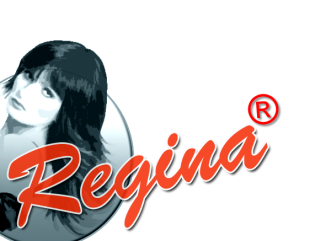                     Račianska 53, Bratislava 83102                            IČO: 45251959                           Ič DPH: SK2022918964,  www.parochne.sk, www.annicahansen.skFormulár Odstúpenie od zmluvyPríloha č.3 k Zákonu č.102/2014 Z.z. 	(vypňujte a zašlite len v prípade, že si želáte odstúpiť od zmluvy podľa § 7 Zákona 102/2014 Z.z.)UPOZORNENIE:1/ Pred tým, ako vyplníte tento formulár, oznámte svoj zámer odstúpiť od zmluvy mailom na adresu parochne@parochne.sk prípadne formou sms na číslo 0905 515 813.2/  ODSTÚPIŤ OD ZMLUVY NIE JE MOŽNÉ:AK JE PREDMETOM DODÁVKY PRODUKT VYROBENÝ Z ĽUDSKÝCH VLASOV, ZHOTOVENÝ PODĹA §7 ods.6, písm.c ZÁKONA 102/2014 Z.z.AK DOŠLO K UPLYNUTIU ZÁKONNEJ LEHOTY NA ODSTÚPENIE OD ZMLUVY, alebo K ODSTRÁNENIU OCHRANNEJ PLOMBY Z TOVARU (netýka sa textílií)Týmto oznamujem, že odstupujem od kúpnej zmluvy na tento tovar:Dátum prijatia tovaru (dátum zaplatenia za tovar):Meno a priezvisko spotrebiteľa:Adresa spotrebiteľa:Číslo dokladu (faktúry, Dodacieho listu, prípadne Preddavkovej faktúry):Požadovaná hodnota ku vráteniu:_____________________________________________________________________________________________________Spôsob vrátenia požadovanej sumy (vyznačte akým spôsobom Vám má byť vrátená uvedená čiastka)1/ Poštovou poukážkou na adresu2/ Prevodom na účet (uveďte v tvare IBAN): Sumarizácia zásielky (označte jednotlivé položky):a/ Odstúpenie od zmluvyb/ Faktúra (prípadne pokladničný doklad) – povinnosť priložiť originál (nie kópiu)!c/ Tovar, ktorý je predmetom odstúpeniad/ Príslušenstvo k tovaruPodpis spotrebiteľa:...............................................................Miesto/dátum: ......................................................................